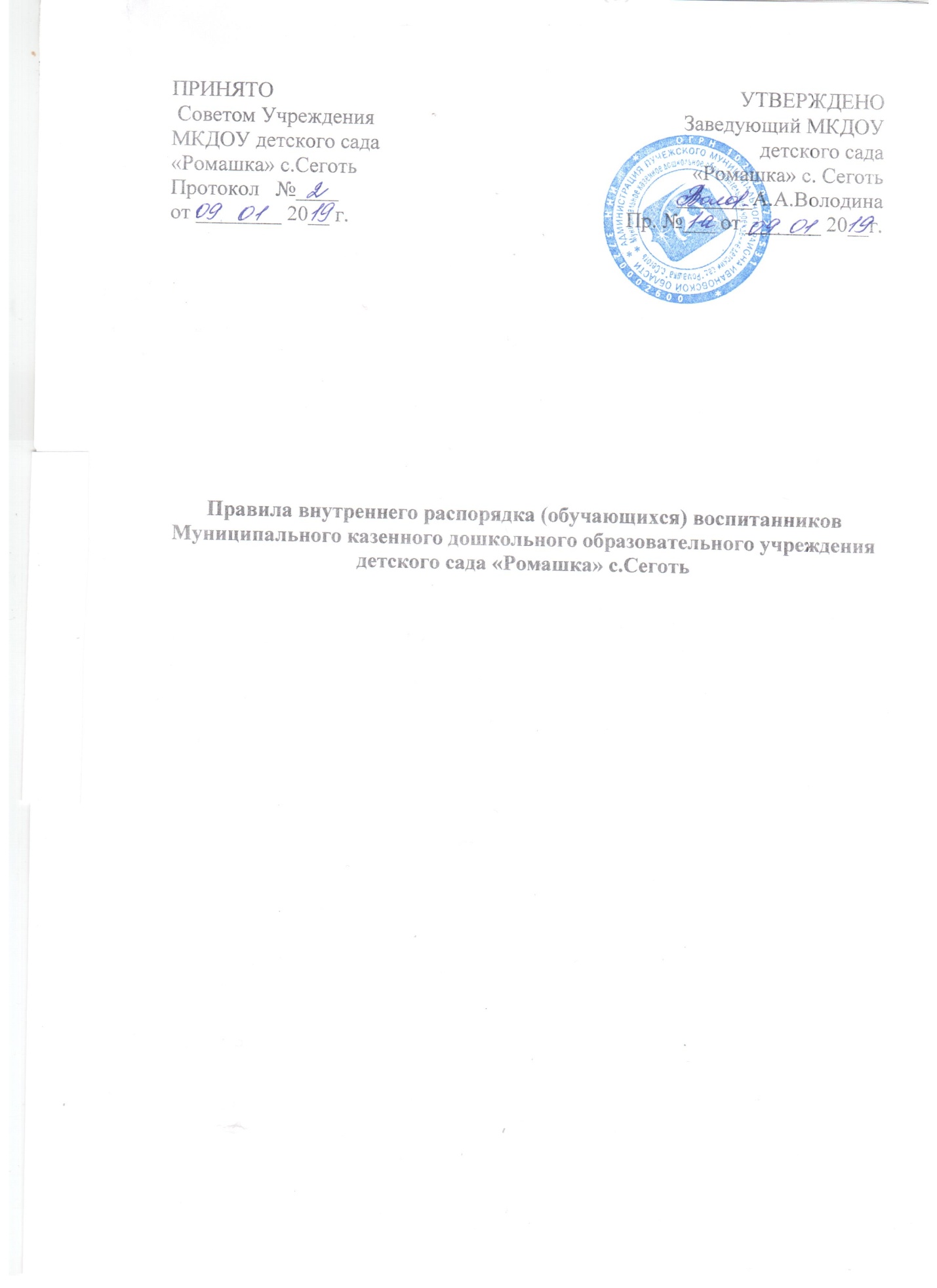                                         1.ОБЩИЕ ПОЛОЖЕНИЯПравила внутреннего распорядка Муниципального казенного дошкольного образовательного учреждения детского сада «Ромашка» с. Сеготь (далее ДОУ) разработаны в соответствии с Законом «Об образовании в Российской Федерации» № 273 от 29 декабря 2012 года, Уставом ДОУ, Законом «Об основных гарантиях прав ребенка в Российской Федерации», правилами и нормативами СанПиН 2.4.1.3049-1Данные правила действуют в отношении родителей (законных представителей) обучающихся (воспитанников), посещающих ДОУ и работников дошкольного учреждения.1.3. Соблюдение правил внутреннего распорядка обеспечивает эффективное взаимодействие участников образовательного процесса, а также комфортное пребывание обучающихся (воспитанников) в ДОУ.1.4. Право вносить предложения по усовершенствованию и изменению правил внутреннего распорядка есть у администрации ДОУ, у совета родителей (родительского комитета), у Родительского собрания,  Собрания  работников  (трудового коллектива) учреждения.РЕЖИМ РАБОТЫ ДОУ2.1. Режим работы дошкольного образовательного учреждения и длительность пребывания в нём обучающихся (воспитанников)  определяется Уставом учреждения.2.2. ДОУ работает с 7.00 до 19.00 часов. 2.3.  ДОУ работает в соответствии с утвержденным планом деятельности и режимом, составленными в соответствии с возрастными и психологическими особенностями обучающихся (воспитанников).2.4.  ДОУ функционирует в режиме 5-дневной рабочей недели.2.5 Повседневная образовательная деятельность планируется и осуществляется на основе Образовательной программы ДОУ   и годового плана работы детского сада. 2.6.  Родители (законные представители) имеют право ознакомиться с программой, годовым планом детского сада.ЗДОРОВЬЕ ОБУЧАЮЩЕГОСЯ (ВОСПИТАННИКА)3.1. Во время утреннего приема не принимаются обучающиеся (воспитанники) с явными признаками заболевания: сыпь, сильный насморк, кашель, температура.3.2. Если в течение дня у обучающегося (воспитанника)  появляются первые признаки заболевания (повышение  температуры, рвота, сыпь, диарея), родители (законные представители) будут об этом извещены и должны  как можно быстрее забрать ребенка из изолятора ДОУ.3.3. О возможном  отсутствии обучающегося (воспитанника)  необходимо предупреждать воспитателя группы. Если обучающийся (воспитанник)  заболел или родитель (законный представитель) не планирует его приводить в детский сад по домашним причинам, то родитель (законный представитель) обязан накануне до 12.30 позвонить по телефону  2-91-45, либо по мобильному телефону воспитателю в группе.3.4. В случае крайней необходимости, например, обучающийся (воспитанник)  заболел только утром, надо срочно, до 8.00 утра, оповестить об этом по телефону 2-91-45 или по мобильному телефону воспитателя. В противном случае родитель (законный представитель)  должен будет оплатить первый пропущенный день; начиная со второго дня, обучающийся (воспитанник)  автоматически снимется с питания. Плата за питание взимается за целый день.3.5. После временного отсутствия обучающегося (воспитанника) в детском саду необходимо обязательно поставить обучающегося (воспитанника) на питание, накануне до 12.30 часов. После перенесенного заболевания, а также отсутствия более 5-ти дней обучающиеся (воспитанники) принимаются в ДОУ только при наличии справки участкового врача-педиатра с указанием диагноза, длительности заболевания, рекомендациями. 3.6. Администрация ДОУ оставляет за собой право принимать решение о переводе обучающегося (воспитанника)  в изолятор ДОУ в связи с появлением внешних признаков заболевания. Состояние здоровья обучающегося (воспитанника) определяет по внешним признакам воспитатель.3.7. Если у обучающегося (воспитанника) есть аллергия или другие особенности здоровья и развития, то родитель (законный представитель) должен поставить в известность воспитателя, предъявить в данном случае справку или иное медицинское заключение.  3.8. В ДОУ  запрещено давать обучающимся (воспитанникам) какие-либо лекарства родителем (законным представителем), воспитателями группы или самостоятельно принимать обучающимся (воспитанником). Если обучающийся (воспитанник) нуждается в приёме лекарств в течение дня (при каких-то хронических заболеваниях), то родитель (законный представитель) должен предоставить в детский сад предписание от врача. В этом случае ему будет организован приём лекарства.4. ОДЕЖДА ОБУЧАЮЩЕГОСЯ(ВОСПИТАННИКА)4.1.  Родители (законные представители) обязаны приводить обучающегося (воспитанника) в ДОУ в чистой одежде (без посторонних запахов – духи, табак).  Если одежда обучающегося (воспитанника) источает запах табака, воспитатель вправе сделать замечание родителю (законному представителю) и потребовать надлежащего ухода за одеждой. Если замечание воспитателя не возымело действий на родителей (законных представителей) – воспитатель вправе убрать одежду обучающегося (воспитанника) в герметичный пластиковый пакет.4.2. В группе у обучающегося (воспитанника) должна быть сменная обувь с фиксированной пяткой (рекомендуется исключить обувь с черной подошвой, оставляющую черные полосы на полу). Желательно, чтобы обучающийся (воспитанник) мог снять и надеть её самостоятельно.4.3. В ДОУ у обучающегося (воспитанника) есть специальное место для хранения одежды, которое поддерживает в порядке родитель (законный представитель).4.4. У обучающегося (воспитанника) должна быть расческа и личные гигиенические салфетки (носовой платок).4.5. Для  активной двигательной деятельности, направленной на освоение образовательной области «Физическая культура», обучающемуся (воспитаннику) необходима специальная спортивная форма, модель и цветовая гамма которой оговаривается в группе с воспитателем и другими родителями (законными представителями). Для двигательной деятельности на улице рекомендуется отдельный комплект одежды.4.6. Для пребывания на улице приветствуется такая одежда, которая не мешает активному движению, легко просушивается и которую обучающийся (воспитанник) вправе испачкать.4.7. Вещи обучающегося (воспитанника) родители (законные представители) должны  промаркировать  во избежание потери или случайного обмена с другим обучающимся (воспитанником). 4.8. Одежда и обувь должна соответствовать погоде.4.9. Зимой и в мокрую погоду рекомендуется, чтобы у обучающегося (воспитанника) были запасные сухие варежки и одежда.4.10. У  обучающегося (воспитанника) в шкафчике обязательно должен быть комплект сухой одежды для смены в отдельном мешочке. 4.11.  В шкафу обучающегося (воспитанника) должен быть пакет для загрязнённой одежды.4.12. В летний период на прогулке необходима легкая шапочка или  панама, которая будет защищать обучающегося (воспитанника) от солнца.  ОРГАНИЗАЦИЯ ПИТАНИЯ5.1. ДОУ обеспечивает гарантированное сбалансированное питание обучающихся (воспитанников) в соответствии с их возрастом и временем пребывания в ДОУ по нормам, утвержденным Институтом питания АМН.         Организация питания обучающихся (воспитанников)  в ДОУ возлагается на ДОУ и осуществляется его штатным персоналом.5.2. Режим и кратность питания обучающихся (воспитанников) устанавливается в соответствии с длительностью их пребывания в ДОУ. 5.3.  Питание в ДОУ осуществляется в соответствии с примерным 10-дневным меню, разработанным на основе физиологических потребностей в пищевых веществах и норм питания обучающихся (воспитанников) дошкольного возраста и утвержденного заведующим ДОУ. 5.4. Родители (законные представители) могут получить информацию об ассортименте питания обучающегося (воспитанника) на специальном стенде, в приемных групп.5.5.  Круглогодично, непосредственно перед реализацией, медицинским работником осуществляется  С-витаминизация третьего блюда (компот, кисель и т.п.). 5.6. Контроль над качеством питания (разнообразием), витаминизацией блюд, закладкой продуктов питания, кулинарной обработкой, выходом блюд, вкусовыми качествами пищи, санитарным состоянием пищеблока, правильностью хранения, соблюдением сроков реализации продуктов возлагается на  завхоза  ДОУ.ОБЕСПЕЧЕНИЕ БЕЗОПАСНОСТИ6.1. Родители (законные представитель) должны своевременно сообщать об изменении номера телефона, места жительства и места работы.6.2. Для обеспечения безопасности своего ребенка родитель (законный представитель) передает обучающегося (воспитанника) только лично в руки воспитателя. 6.3.  Забирая обучающегося (воспитанника), родитель (законный представитель) должен обязательно подойти к воспитателю. Категорически запрещен приход обучающегося (воспитанника) дошкольного возраста в ДОУ и его уход без сопровождения родителей (законных представителей).6.4. Воспитателям категорически запрещается отдавать обучающихся (воспитанников) лицам в нетрезвом состоянии, несовершеннолетним, отпускать   одних по просьбе родителей (законных представителей), отдавать обучающихся  (воспитанников) незнакомым лицам  без доверенности от родителей (законных представителей).6.5. Просим учитывать, что детский сад закрывается в 19.00. В случае неожиданной задержки родитель (законный представитель) должен незамедлительно связаться с воспитателем группы.6.6.  Посторонним лицам запрещено находиться в помещениях и на территории  ДОУ без разрешения администрации.6.7. Запрещается оставлять коляски и санки в помещении ДОУ.6.8.  При парковке своего автомобиля необходимо  оставлять свободным подъезд к воротам для въезда и выезда служебного транспорта на территорию детского сада.  Запрещается въезд на личном автомобиле или такси на территорию детского сада.6.9. Не давайте обучающемуся (воспитаннику) в ДОУ жевательную резинку, конфеты, чипсы, сухарики.6.10. Проследите, чтобы в карманах обучающегося (воспитанника) не было острых, режущих и колющих предметов.6.11. Не рекомендуем надевать золотые украшения (цепочки, серьги и пр.). Сотрудники ДОУ не несут ответственности за утерянные золотые украшения.6.12. В помещении и на территории ДОУ строго запрещается курение.РОДИТЕЛЬСКАЯ ПЛАТА7.1. Родители (законные представители) должны своевременно вносить плату за содержание обучающегося (воспитанника)  в порядке, указанном в Договоре.8. ИГРА И ПРЕБЫВАНИЕ ОБУЧАЮЩИХСЯ (ВОСПИТАННИКОВ)  НА СВЕЖЕМ ВОЗДУХЕ8.1.Воспитатели всех возрастных групп организуют прогулку обучающихся в соответствии с требованиями СанПиН 2.4.1.2660-10 пункт 12.5. Продолжительность прогулки детей составляет не менее 4-4,5 часов. Прогулки организуют 2 раза в день: в первую половину – до обеда и во вторую половину дня – после дневного сна или перед уходом детей домой. При температуре воздуха ниже минус 15С и скорости ветра более 7м/с продолжительность прогулки сокращается. Прогулка не проводится при температуре воздуха ниже минус 15С и скорости ветра более 15 м/с для детей до 4 лет, а для детей 5-7 лет при температуре воздуха минус 20С и скорости ветра более 15 м/с, в иных случаях родители (законные представители) не имеют права требовать от воспитателей и администрации детского сада отмены данного режимного момента.8.2.Администрация МКДОУ оставляет за собой право отказать родителям (законным представителям) в просьбе оставлять воспитанников во время прогулки в групповой комнате, так как,   в соответствии с требованиями СанПиН 2.4.1.2660-10 пункт 8.7, все помещения ежедневно и неоднократно проветриваются в отсутствии детей.8.3.Использование личных велосипедов и роликовых коньков в детском саду запрещено в целях обеспечения безопасности других детей.9.РАЗНОЕ9.1. Детский сад всегда рад сотрудничеству с родителями (законными представителями), благодаря которому создаются условия для благоприятной адаптации обучающихся  (воспитанников) и обеспечивается безопасная среда для его развития.